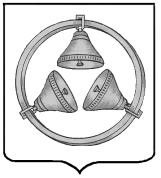 АДМИНИСТРАЦИЯМУНИЦИПАЛЬНОГО ОБРАЗОВАНИЯ «БОЛОГОВСКИЙ  РАЙОН»ТВЕРСКОЙ  ОБЛАСТИП О С Т А Н О В Л Е Н И Е«30» декабря 2022                                                                                             № 210 -п                            г. БологоеВ соответствии со статьями 12, 132 Конституции Российской Федерации, Федеральным законом от 06.10.2003 № 131-ФЗ «Об общих принципах организации местного самоуправления в Российской Федерации», статьей 9 Бюджетного кодекса Российской Федерации, статьей 12 закона Тверской области от 26.07.2005 №94-ЗО «О межбюджетных отношениях в Тверской области», Постановлением Правительства Тверской области от 20.04.2021 № 232 «О предоставлении из областного бюджета Тверской области иных межбюджетных трансфертов местным бюджетам на реализацию проектов в рамках поддержки школьных инициатив Тверской области», Уставом Бологовского района», Администрация МО «Бологовский район» Тверской областиПОСТАНОВЛЯЕТ:Утвердить муниципальный проект «Школьная инициатива» на территории МО «Бологовский район» Тверской области (прилагается).Определить уполномоченным органом, координирующим организацию и реализацию мероприятий, Отдел образования Администрации МО «Бологовский район» Тверской области.Контроль за исполнением настоящего постановления возложить на заместителя Главы Администрации МО «Бологовский район» Тверской области  О.В. Мищенко.Настоящее постановление вступает в силу  со дня подписания, подлежит размещению на официальном сайте МО «Бологовский район» Тверской области.   Глава  муниципального образования«Бологовский район» Тверской области                                                Г.А. ЛомакаПриложение к постановлению Администрации МО «Бологовский район» Тверской областиОт 30.12.2022 № 210 - п            Муниципальный проект1. О проекте1. О проекте1. О проекте1. О проекте1. О проекте1. О проекте1. О проекте1. Направление проекта1. Направление проектаПоддержка молодежных проектовПоддержка молодежных проектовПоддержка молодежных проектовПоддержка молодежных проектовПоддержка молодежных проектов2. Название проекта2. Название проектаШкольная инициативаШкольная инициативаШкольная инициативаШкольная инициативаШкольная инициатива3. Краткое описание проекта3. Краткое описание проекта«Школьная инициатива» - это проект, выдвинутый и поддержанный старшеклассниками, направленный на развитие (создание) объектов школьной инфраструктуры и (или) улучшение учебно-воспитательного процесса, повышение финансовой и бюджетной грамотности, а также гражданской активности старшеклассников.Проект «Школьная инициатива» - это возможность для каждого старшеклассника реализовать свои идеи по улучшению инфраструктуры своей образовательной организации путем участия в выборе направлений расходования бюджетных средств, а также в последующем контроле за ходом исполнения проекта.«Школьная инициатива» - это проект, выдвинутый и поддержанный старшеклассниками, направленный на развитие (создание) объектов школьной инфраструктуры и (или) улучшение учебно-воспитательного процесса, повышение финансовой и бюджетной грамотности, а также гражданской активности старшеклассников.Проект «Школьная инициатива» - это возможность для каждого старшеклассника реализовать свои идеи по улучшению инфраструктуры своей образовательной организации путем участия в выборе направлений расходования бюджетных средств, а также в последующем контроле за ходом исполнения проекта.«Школьная инициатива» - это проект, выдвинутый и поддержанный старшеклассниками, направленный на развитие (создание) объектов школьной инфраструктуры и (или) улучшение учебно-воспитательного процесса, повышение финансовой и бюджетной грамотности, а также гражданской активности старшеклассников.Проект «Школьная инициатива» - это возможность для каждого старшеклассника реализовать свои идеи по улучшению инфраструктуры своей образовательной организации путем участия в выборе направлений расходования бюджетных средств, а также в последующем контроле за ходом исполнения проекта.«Школьная инициатива» - это проект, выдвинутый и поддержанный старшеклассниками, направленный на развитие (создание) объектов школьной инфраструктуры и (или) улучшение учебно-воспитательного процесса, повышение финансовой и бюджетной грамотности, а также гражданской активности старшеклассников.Проект «Школьная инициатива» - это возможность для каждого старшеклассника реализовать свои идеи по улучшению инфраструктуры своей образовательной организации путем участия в выборе направлений расходования бюджетных средств, а также в последующем контроле за ходом исполнения проекта.«Школьная инициатива» - это проект, выдвинутый и поддержанный старшеклассниками, направленный на развитие (создание) объектов школьной инфраструктуры и (или) улучшение учебно-воспитательного процесса, повышение финансовой и бюджетной грамотности, а также гражданской активности старшеклассников.Проект «Школьная инициатива» - это возможность для каждого старшеклассника реализовать свои идеи по улучшению инфраструктуры своей образовательной организации путем участия в выборе направлений расходования бюджетных средств, а также в последующем контроле за ходом исполнения проекта.4. География проекта4. География проектаОбщеобразовательные организации МО «Бологовский район» Тверской областиОбщеобразовательные организации МО «Бологовский район» Тверской областиОбщеобразовательные организации МО «Бологовский район» Тверской областиОбщеобразовательные организации МО «Бологовский район» Тверской областиОбщеобразовательные организации МО «Бологовский район» Тверской области5. Дата начала реализации проекта5. Дата начала реализации проекта01.12.2022 г.01.12.2022 г.01.12.2022 г.01.12.2022 г.01.12.2022 г.6. Дата окончания реализации проекта6. Дата окончания реализации проекта31.12.2023 г.31.12.2023 г.31.12.2023 г.31.12.2023 г.31.12.2023 г.7. Обоснование социальной значимости проекта7. Обоснование социальной значимости проектаСоциальная активность старшеклассника проявляется в его жизненной позиции, повышенной мотивации к учебной деятельности, во включенности подростка в общественно-полезную деятельность, участии в различных проектах, конкурсах, мероприятиях. По мере взросления активность преобразуется в определенную систему интересов и потребностей, а именно в осознание социальных и нравственных ценностей, общественных явлений, развитие своих способностей и социальных качеств, большая включенность в практическую деятельность, освоение новых социальных ролей. Именно на этом этапе взросления социальная активность поможет подростку включиться в систему общественно-полезных и личностно-значимых отношений, благодаря которым он сможет успешно усвоить позитивный социальный опыт.Одним из главных критериев повышения социальной активности является вовлечение подростков в непосредственную социально-значимую деятельность, в процессе которой они должны видеть результат своих действий.Социальная активность старшеклассника проявляется в его жизненной позиции, повышенной мотивации к учебной деятельности, во включенности подростка в общественно-полезную деятельность, участии в различных проектах, конкурсах, мероприятиях. По мере взросления активность преобразуется в определенную систему интересов и потребностей, а именно в осознание социальных и нравственных ценностей, общественных явлений, развитие своих способностей и социальных качеств, большая включенность в практическую деятельность, освоение новых социальных ролей. Именно на этом этапе взросления социальная активность поможет подростку включиться в систему общественно-полезных и личностно-значимых отношений, благодаря которым он сможет успешно усвоить позитивный социальный опыт.Одним из главных критериев повышения социальной активности является вовлечение подростков в непосредственную социально-значимую деятельность, в процессе которой они должны видеть результат своих действий.Социальная активность старшеклассника проявляется в его жизненной позиции, повышенной мотивации к учебной деятельности, во включенности подростка в общественно-полезную деятельность, участии в различных проектах, конкурсах, мероприятиях. По мере взросления активность преобразуется в определенную систему интересов и потребностей, а именно в осознание социальных и нравственных ценностей, общественных явлений, развитие своих способностей и социальных качеств, большая включенность в практическую деятельность, освоение новых социальных ролей. Именно на этом этапе взросления социальная активность поможет подростку включиться в систему общественно-полезных и личностно-значимых отношений, благодаря которым он сможет успешно усвоить позитивный социальный опыт.Одним из главных критериев повышения социальной активности является вовлечение подростков в непосредственную социально-значимую деятельность, в процессе которой они должны видеть результат своих действий.Социальная активность старшеклассника проявляется в его жизненной позиции, повышенной мотивации к учебной деятельности, во включенности подростка в общественно-полезную деятельность, участии в различных проектах, конкурсах, мероприятиях. По мере взросления активность преобразуется в определенную систему интересов и потребностей, а именно в осознание социальных и нравственных ценностей, общественных явлений, развитие своих способностей и социальных качеств, большая включенность в практическую деятельность, освоение новых социальных ролей. Именно на этом этапе взросления социальная активность поможет подростку включиться в систему общественно-полезных и личностно-значимых отношений, благодаря которым он сможет успешно усвоить позитивный социальный опыт.Одним из главных критериев повышения социальной активности является вовлечение подростков в непосредственную социально-значимую деятельность, в процессе которой они должны видеть результат своих действий.Социальная активность старшеклассника проявляется в его жизненной позиции, повышенной мотивации к учебной деятельности, во включенности подростка в общественно-полезную деятельность, участии в различных проектах, конкурсах, мероприятиях. По мере взросления активность преобразуется в определенную систему интересов и потребностей, а именно в осознание социальных и нравственных ценностей, общественных явлений, развитие своих способностей и социальных качеств, большая включенность в практическую деятельность, освоение новых социальных ролей. Именно на этом этапе взросления социальная активность поможет подростку включиться в систему общественно-полезных и личностно-значимых отношений, благодаря которым он сможет успешно усвоить позитивный социальный опыт.Одним из главных критериев повышения социальной активности является вовлечение подростков в непосредственную социально-значимую деятельность, в процессе которой они должны видеть результат своих действий.8. Целевые группы проекта8. Целевые группы проектаОбучающиеся 8-11 классов, родители, работники образовательных организаций.Обучающиеся 8-11 классов, родители, работники образовательных организаций.Обучающиеся 8-11 классов, родители, работники образовательных организаций.Обучающиеся 8-11 классов, родители, работники образовательных организаций.Обучающиеся 8-11 классов, родители, работники образовательных организаций.9. Цели проекта9. Цели проектавыявление и поддержка инициатив обучающихся общеобразовательных организаций МО «Бологовский район» Тверской области в реализации проектов, направленных на развитие школьной инфраструктуры, развитие диалога между участниками образовательных отношений и органами местного самоуправления;реализация новых идей по обустройству школьной инфраструктуры;- повышение финансовой и бюджетной грамотности, а также гражданской активности старшеклассников.выявление и поддержка инициатив обучающихся общеобразовательных организаций МО «Бологовский район» Тверской области в реализации проектов, направленных на развитие школьной инфраструктуры, развитие диалога между участниками образовательных отношений и органами местного самоуправления;реализация новых идей по обустройству школьной инфраструктуры;- повышение финансовой и бюджетной грамотности, а также гражданской активности старшеклассников.выявление и поддержка инициатив обучающихся общеобразовательных организаций МО «Бологовский район» Тверской области в реализации проектов, направленных на развитие школьной инфраструктуры, развитие диалога между участниками образовательных отношений и органами местного самоуправления;реализация новых идей по обустройству школьной инфраструктуры;- повышение финансовой и бюджетной грамотности, а также гражданской активности старшеклассников.выявление и поддержка инициатив обучающихся общеобразовательных организаций МО «Бологовский район» Тверской области в реализации проектов, направленных на развитие школьной инфраструктуры, развитие диалога между участниками образовательных отношений и органами местного самоуправления;реализация новых идей по обустройству школьной инфраструктуры;- повышение финансовой и бюджетной грамотности, а также гражданской активности старшеклассников.выявление и поддержка инициатив обучающихся общеобразовательных организаций МО «Бологовский район» Тверской области в реализации проектов, направленных на развитие школьной инфраструктуры, развитие диалога между участниками образовательных отношений и органами местного самоуправления;реализация новых идей по обустройству школьной инфраструктуры;- повышение финансовой и бюджетной грамотности, а также гражданской активности старшеклассников.10. Задачи проекта10. Задачи проектаСодействие внедрению социально-активных технологий и креативных форм воспитания обучающихся по формированию активной жизненной позиции,Проведение организационных мероприятий.Осуществление мероприятий проектных инициатив.Подведение итогов, анализ и оценка эффективности проекта.Содействие внедрению социально-активных технологий и креативных форм воспитания обучающихся по формированию активной жизненной позиции,Проведение организационных мероприятий.Осуществление мероприятий проектных инициатив.Подведение итогов, анализ и оценка эффективности проекта.Содействие внедрению социально-активных технологий и креативных форм воспитания обучающихся по формированию активной жизненной позиции,Проведение организационных мероприятий.Осуществление мероприятий проектных инициатив.Подведение итогов, анализ и оценка эффективности проекта.Содействие внедрению социально-активных технологий и креативных форм воспитания обучающихся по формированию активной жизненной позиции,Проведение организационных мероприятий.Осуществление мероприятий проектных инициатив.Подведение итогов, анализ и оценка эффективности проекта.Содействие внедрению социально-активных технологий и креативных форм воспитания обучающихся по формированию активной жизненной позиции,Проведение организационных мероприятий.Осуществление мероприятий проектных инициатив.Подведение итогов, анализ и оценка эффективности проекта.11. Партнёры проекта11. Партнёры проектаАдминистрация МО «Бологовский район» Тверской области;Отдел образования Администрации  МО «Бологовский район» Тверской области; Финансовое управление Администрации  МО «Бологовский район» Тверской области;14 общеобразовательных организаций МО «Бологовский район» Тверской области;Юридические лица, выступающие в качестве спонсоров.Администрация МО «Бологовский район» Тверской области;Отдел образования Администрации  МО «Бологовский район» Тверской области; Финансовое управление Администрации  МО «Бологовский район» Тверской области;14 общеобразовательных организаций МО «Бологовский район» Тверской области;Юридические лица, выступающие в качестве спонсоров.Администрация МО «Бологовский район» Тверской области;Отдел образования Администрации  МО «Бологовский район» Тверской области; Финансовое управление Администрации  МО «Бологовский район» Тверской области;14 общеобразовательных организаций МО «Бологовский район» Тверской области;Юридические лица, выступающие в качестве спонсоров.Администрация МО «Бологовский район» Тверской области;Отдел образования Администрации  МО «Бологовский район» Тверской области; Финансовое управление Администрации  МО «Бологовский район» Тверской области;14 общеобразовательных организаций МО «Бологовский район» Тверской области;Юридические лица, выступающие в качестве спонсоров.Администрация МО «Бологовский район» Тверской области;Отдел образования Администрации  МО «Бологовский район» Тверской области; Финансовое управление Администрации  МО «Бологовский район» Тверской области;14 общеобразовательных организаций МО «Бологовский район» Тверской области;Юридические лица, выступающие в качестве спонсоров.12. Как будет организовано информационное сопровождение проекта12. Как будет организовано информационное сопровождение проектаСредства массовой информации: Редакция Газеты «Новая жизнь»Интернет-ресурсы:-официальный сайт Администрации МО «Бологовский район» Тверской области; - официальный сайт отдела образования Администрации МО «Бологовский район» Тверской области; - социальная сеть «ВКонтакте».Средства массовой информации: Редакция Газеты «Новая жизнь»Интернет-ресурсы:-официальный сайт Администрации МО «Бологовский район» Тверской области; - официальный сайт отдела образования Администрации МО «Бологовский район» Тверской области; - социальная сеть «ВКонтакте».Средства массовой информации: Редакция Газеты «Новая жизнь»Интернет-ресурсы:-официальный сайт Администрации МО «Бологовский район» Тверской области; - официальный сайт отдела образования Администрации МО «Бологовский район» Тверской области; - социальная сеть «ВКонтакте».Средства массовой информации: Редакция Газеты «Новая жизнь»Интернет-ресурсы:-официальный сайт Администрации МО «Бологовский район» Тверской области; - официальный сайт отдела образования Администрации МО «Бологовский район» Тверской области; - социальная сеть «ВКонтакте».Средства массовой информации: Редакция Газеты «Новая жизнь»Интернет-ресурсы:-официальный сайт Администрации МО «Бологовский район» Тверской области; - официальный сайт отдела образования Администрации МО «Бологовский район» Тверской области; - социальная сеть «ВКонтакте».13. Качественные результаты13. Качественные результатыПоказательПоказательОжидаемый результатОжидаемый результатОжидаемый результат13. Качественные результаты13. Качественные результатыколичество участников проектаколичество участников проекта2400  учащихся2400  учащихся2400  учащихся14. Дальнейшее развитие проекта14. Дальнейшее развитие проектаВовлечение в проект учащихся 5-7 классов, распространение опыта в регионе.Вовлечение в проект учащихся 5-7 классов, распространение опыта в регионе.Вовлечение в проект учащихся 5-7 классов, распространение опыта в регионе.Вовлечение в проект учащихся 5-7 классов, распространение опыта в регионе.Вовлечение в проект учащихся 5-7 классов, распространение опыта в регионе.2. Руководитель проекта2. Руководитель проекта2. Руководитель проекта2. Руководитель проекта2. Руководитель проекта2. Руководитель проекта2. Руководитель проекта1. Должность руководителя проекта1. Должность руководителя проектаЗаместитель Главы Администрации МО «Бологовский район» Тверской области.Заместитель Главы Администрации МО «Бологовский район» Тверской области.Заместитель Главы Администрации МО «Бологовский район» Тверской области.Заместитель Главы Администрации МО «Бологовский район» Тверской области.Заместитель Главы Администрации МО «Бологовский район» Тверской области.2. ФИО руководителя проекта2. ФИО руководителя проектаМищенко Ольга ВалерьевнаМищенко Ольга ВалерьевнаМищенко Ольга ВалерьевнаМищенко Ольга ВалерьевнаМищенко Ольга Валерьевна3. Рабочий телефон руководителя проекта3. Рабочий телефон руководителя проекта8(48238)2-27-308(48238)2-27-308(48238)2-27-308(48238)2-27-308(48238)2-27-304. Электронная почта4. Электронная почта89157057840@mail.ru 89157057840@mail.ru 89157057840@mail.ru 89157057840@mail.ru 89157057840@mail.ru 3. Команда проекта3. Команда проекта3. Команда проекта3. Команда проекта3. Команда проекта3. Команда проекта3. Команда проекта1. Организация, ФИО руководителя1. Организация, ФИО руководителяОтдел образования Администрации МО «Бологовский район» Тверской области, заведующий Константинова Виктория Валентиновна.Отдел образования Администрации МО «Бологовский район» Тверской области, заведующий Константинова Виктория Валентиновна.Отдел образования Администрации МО «Бологовский район» Тверской области, заведующий Константинова Виктория Валентиновна.Отдел образования Администрации МО «Бологовский район» Тверской области, заведующий Константинова Виктория Валентиновна.Отдел образования Администрации МО «Бологовский район» Тверской области, заведующий Константинова Виктория Валентиновна.2. ФИО члена команды2. ФИО члена командыЯковлева А.А. – заведующий отделом ЖКХ,Козлова Е.П. – зам. председателя комитета имущественных и земельных отношений,Котатова М.А. – зам. заведующего отделом образования,Летуш Е.Н. – нач. отдела исполнения бюджета, бюджетного учета и отчетности ФУ,Тухкин М.В. – главный редактор АНО редакция газеты «Новая жизнь» (по согласованию)Яковлева А.А. – заведующий отделом ЖКХ,Козлова Е.П. – зам. председателя комитета имущественных и земельных отношений,Котатова М.А. – зам. заведующего отделом образования,Летуш Е.Н. – нач. отдела исполнения бюджета, бюджетного учета и отчетности ФУ,Тухкин М.В. – главный редактор АНО редакция газеты «Новая жизнь» (по согласованию)Яковлева А.А. – заведующий отделом ЖКХ,Козлова Е.П. – зам. председателя комитета имущественных и земельных отношений,Котатова М.А. – зам. заведующего отделом образования,Летуш Е.Н. – нач. отдела исполнения бюджета, бюджетного учета и отчетности ФУ,Тухкин М.В. – главный редактор АНО редакция газеты «Новая жизнь» (по согласованию)Яковлева А.А. – заведующий отделом ЖКХ,Козлова Е.П. – зам. председателя комитета имущественных и земельных отношений,Котатова М.А. – зам. заведующего отделом образования,Летуш Е.Н. – нач. отдела исполнения бюджета, бюджетного учета и отчетности ФУ,Тухкин М.В. – главный редактор АНО редакция газеты «Новая жизнь» (по согласованию)Яковлева А.А. – заведующий отделом ЖКХ,Козлова Е.П. – зам. председателя комитета имущественных и земельных отношений,Котатова М.А. – зам. заведующего отделом образования,Летуш Е.Н. – нач. отдела исполнения бюджета, бюджетного учета и отчетности ФУ,Тухкин М.В. – главный редактор АНО редакция газеты «Новая жизнь» (по согласованию)4. Календарный план реализации проекта4. Календарный план реализации проекта4. Календарный план реализации проекта4. Календарный план реализации проекта4. Календарный план реализации проекта4. Календарный план реализации проекта4. Календарный план реализации проекта№п/пРешаемая задачаРешаемая задачаМероприятиеМероприятиеДата началаДата окончания1Содействие внедрению социально-активных технологий и креативных форм воспитания учащихся по формированию активной жизненной позицииСодействие внедрению социально-активных технологий и креативных форм воспитания учащихся по формированию активной жизненной позицииПрезентация проектаПрезентация проекта10.01.2310.01.231Содействие внедрению социально-активных технологий и креативных форм воспитания учащихся по формированию активной жизненной позицииСодействие внедрению социально-активных технологий и креативных форм воспитания учащихся по формированию активной жизненной позицииПроведение школьного этапаПроведение школьного этапа13.01.2319.01.232.Проведение организационных мероприятийПроведение организационных мероприятийПодготовка проектного предложенияПодготовка проектного предложения20.01.2023.24.01.232.Проведение организационных мероприятийПроведение организационных мероприятийКонкурс проектов на муниципальном уровне. Заседание комиссии. Закрепление лучших проектов.Конкурс проектов на муниципальном уровне. Заседание комиссии. Закрепление лучших проектов.26.01.2326.01.232.Проведение организационных мероприятийПроведение организационных мероприятийПодготовка проектного предложения на регионПодготовка проектного предложения на регион26.01.202330.01.232.Проведение организационных мероприятийПроведение организационных мероприятийКонкурс проектов на уровне региона. Заседание конкурсной комиссии. Закрепление победителя.Конкурс проектов на уровне региона. Заседание конкурсной комиссии. Закрепление победителя.01.02.2325.04.233.Осуществление мероприятий проектных инициативОсуществление мероприятий проектных инициативРазработка необходимой технической документации, проведение аукционов (при необходимости), заключение контрактовРазработка необходимой технической документации, проведение аукционов (при необходимости), заключение контрактовАпрель 2023Май20233.Осуществление мероприятий проектных инициативОсуществление мероприятий проектных инициативРеализация инициатив - победителейРеализация инициатив - победителейМай2023Сентябрь 20234.Подведение итогов, анализ и оценка эффективности проектаПодведение итогов, анализ и оценка эффективности проектаТоржественное открытиеТоржественное открытие01.09.202301.09.20234.Подведение итогов, анализ и оценка эффективности проектаПодведение итогов, анализ и оценка эффективности проектаПодведение итоговПодведение итоговСентябрь 2023Сентябрь 2023